A  partir de esta información debéis construir un POWERPOINT con distintos accidentes geográficos de nuestra isla: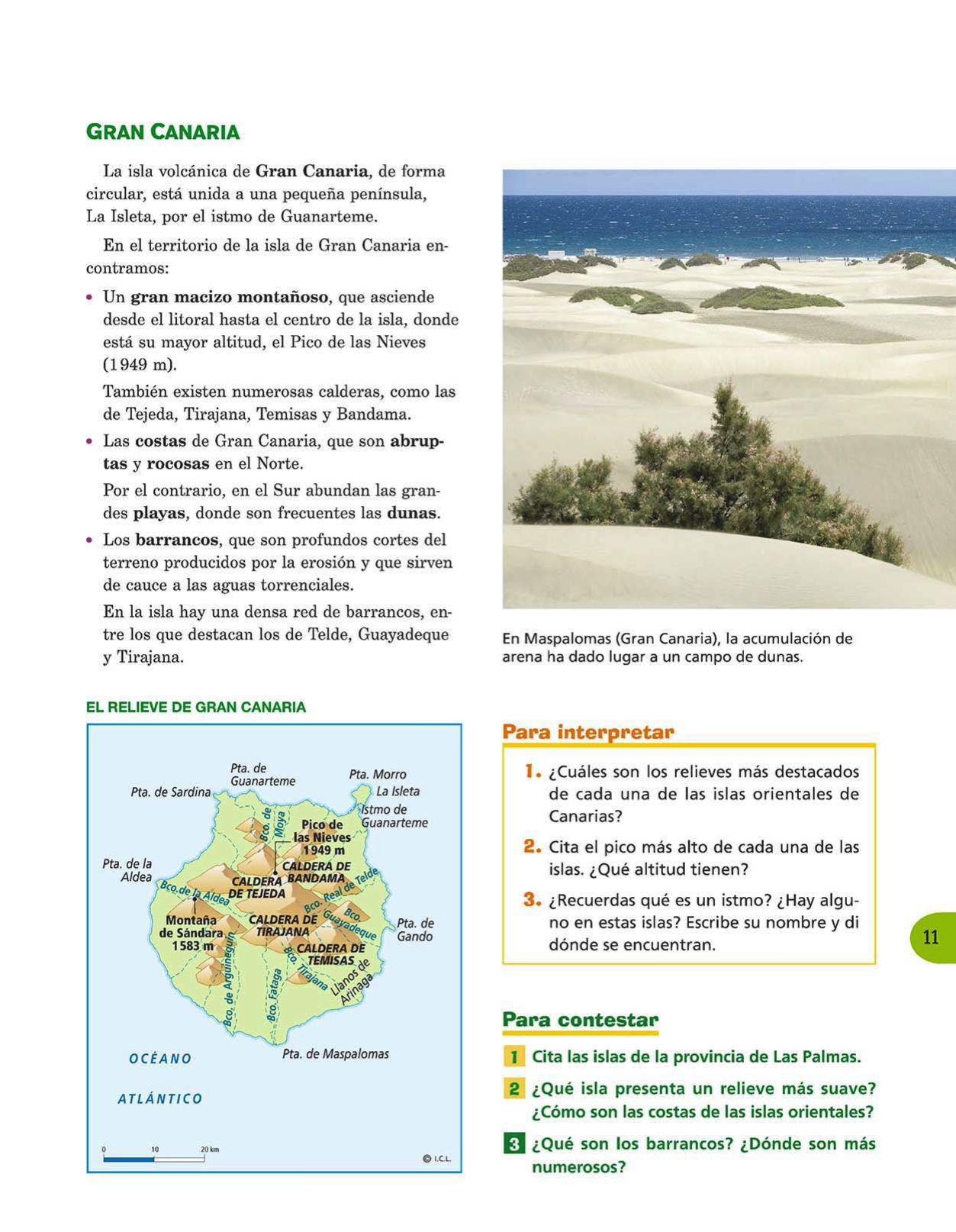 PICOS		BARRANCOS 		PUNTAS 	PLAYAS 	ISTMOS 	CALDERASEn el POWERPOINT debéis poner el nombre del accidente (por ejemplo, Barranco de Tirajana) y un foto/imagen del mismo. O en una sola diapositiva todos los barrancos importantes con su foto, otra con los picos,…El que sea capaz que ponga un mapa con su situación.